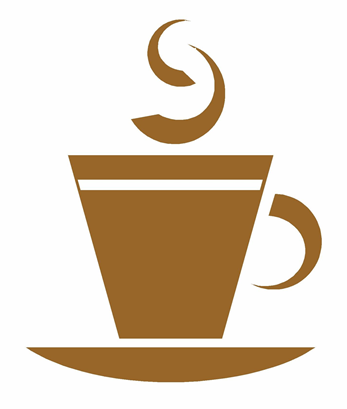 (DF) – Dairy Free,    (GF) – Gluten Free,    (GF*) – Can be Gluten Free,    (Vegan) – Vegan,    (Vegan*) – Can be VeganStarterStarterStarterStarterStarterMainMainMainMainMainDessert (V)Dessert (V)Dessert (V)Dessert (V)Dessert (V)Name Prawn Cocktail(GF*)Jackfruit Cocktail (Vegan) (GF*)Venison Sausage RollSoup(Vegan) (GF*)Squash, Goats Cheese(Vegan) (GF)Turkey(DF) (GF*)Beef(DF) (GF*) £3 SupplementVenison Casserole(DF) (GF)Baked Salmon(GF*)Vegan Slice (Vegan)Xmas PudBlack Forest Cheesecake(GF*)Pear Cake(Vegan*)Choc Orange TartCheese Board (GF*)£2.50 Supplement123456789101112131415161718Name:Phone Number:Email Address:Name:Phone Number:Email Address:Name:Phone Number:Email Address:Name:Phone Number:Email Address:Name:Phone Number:Email Address:Please specify any dietary requirements below:Please specify any dietary requirements below:Please specify any dietary requirements below:Please specify any dietary requirements below:Please specify any dietary requirements below:Please specify any dietary requirements below:Please specify any dietary requirements below:Please specify any dietary requirements below:Please specify any dietary requirements below: